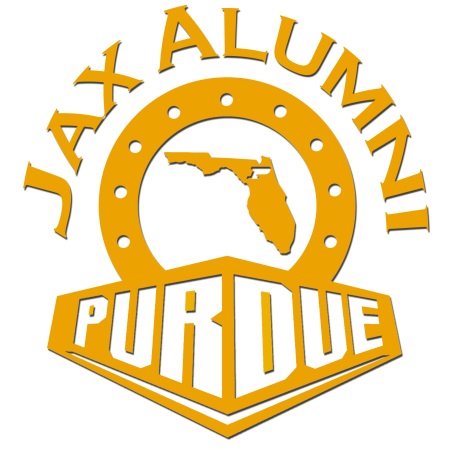 January 21, 2015Dear College Counselor:The Purdue Alumni Club of Greater Jacksonville is offering at least one $1000 scholarship to a local graduating senior desiring to attend Purdue University in the Fall of 2016.  It would very much be appreciated if you would provide copies of the enclosed application form to any members of your Senior Class who might be interested in pursuing a Purdue education. Feel free to also post the announcement on your college bulletin board.Note that the deadline for submission is Apr 15, 2016.If you have questions about the scholarship program or its requirements, please do not hesitate to call the Scholarship Committee chairman, Mr. Brendan Less, at 904-429-7634.Many thanks.The Purdue Alumni Club of Greater Jacksonville